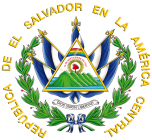 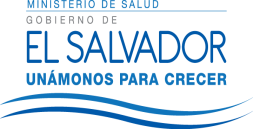 M I N I S T E R I O   D E   S A L U DH O S P I T AL     N A C I O N A L    D E    S O N S O N A T EVERSIÓN PÚBLICAEl presente documento es una versión pública, en el cual únicamente se ha omitido la información que la Ley de Acceso a la Información Pública que se puede abreviar LAIP, define como confidencial entre ellos los datos personales de la personas naturales firmantes de conformidad a lo establecido en los Artículos 24 y 30 de la LAIP y el Articulo 6 del lineamiento No. 1, para la publicación de la información oficiosa.También se ha incorporado al documento la pagina escaneada con las firmas y sellos de las personas naturales firmante para la legalidad del documento.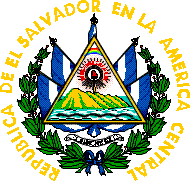 GOBIERNO DE EL SALVADOR Hospital Nacional "Dr. Jorge Mazzini Villacorta", Sonsonate UNIDAD DE ADQUISICIONES PREVISION NO:202 UACI del Hospital Nacional de Sonsonate Y CONTRATACIONES INSTITUCIONAL PREVISION NO:202 UACI del Hospital Nacional de Sonsonate - PREVISION NO:202 ORDEN DE COMPRA DE BIENES Y SERVICIOS Lugar y Fecha: Sonsonate 16 de Enero del 2012 No.Orden:10/2012 RAZON SOCIAL DEL SUMINISTRANTE INVERSIONES BETHEL, S.A. DE C.V. CANTIDAD UNIDAD DE D E S C R I P C I O N PRECIO VALOR CANTIDAD MEDIDA D E S C R I P C I O N UNITARIO TOTAL - - LINEA:0202 Atención Hospitalaria--FARMACIA - FONDOS GOES - - 2100 Cada Uno CODIGO - 028-00135 - SOLUCION ELECTROLITICA EN AGUA DES. CON Na, K, Ca y LAC. (HARTMANN), BOLSA X 1000ml, MARCA: DELMED ORG.: EL SALVADOR. VTO. $0.96 $2,016.00 - - TOTAL........................ - $2,016.00 SON: dos mil dieciseis 00/100 dolares LUGAR DE ENTREGA:ALMACEN DEL HOSPITAL DE SONSONATE – 4 DIAS HABILES DESPUES DE RECIBIDA LA ORDEN DE COMPRA 


___________________________ 
Titular o Designado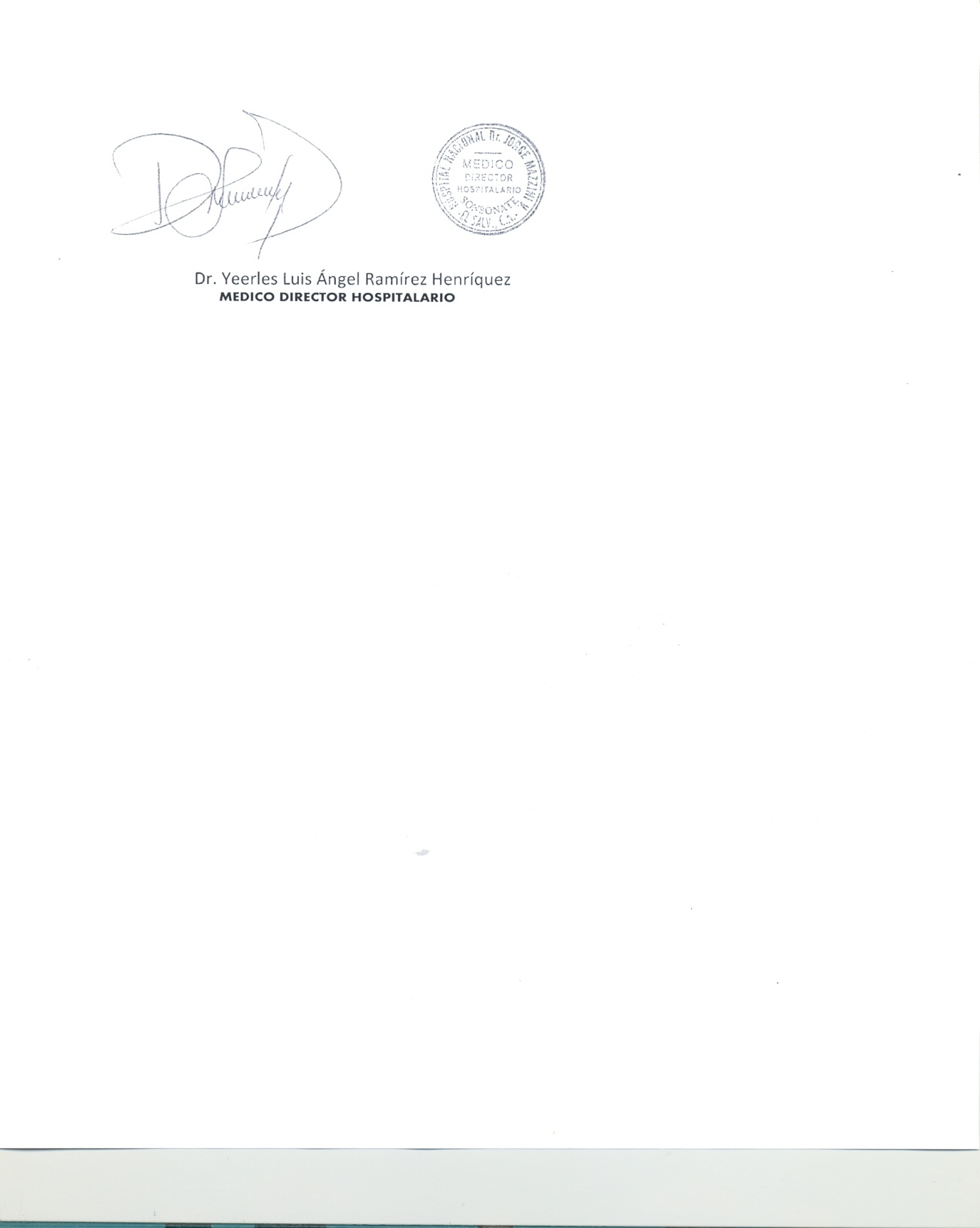 